HOëRSKOOL PRETORIA-NOORD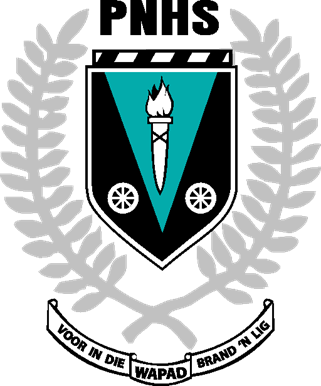 AANLYNONDERRIGPROGRAMGRAAD 8    11 AUG – 14 AUG 2020Hierdie dokument bevat die Google Classroom kodes en werk wat deur die leerders voltooi moet word in die week van 11 Aug tot 14 Aug 2020. NO.VAKGOOGLE CLASSROOM KODEBRONNE OP GOOGLE CLASSROOMINSTRUKSIE AAN LEERDERS1AFRIKAANSlqko6ohTuiswerk soos uiteengesit vir die week.Handboek bl.8 – 10:  TaalBestudeer: In ‘n neutedop van die byvoeglike naamwoord en lidwoord op bl.8 – 9.  Aktiwiteit op bl.10 (vraag 1 – 3b.  Skryf asseblief die sinne (soos laas week) met die regte antwoord in kleur of glim jou antwoord.2ENGLISH FAL2mpfbciNoneComplete the following from your textbook:Activity 7 (Write a dialogue) Do proper planning according to the instructions on page 133-134 and then write a first draft ONLY!Activity 8 (Use direct and reported speech) Read through the explanation and instructions and then complete question 1 (write the direct speech in the reported speech), and question 2 (reported speech into direct speech.In each question the first one has been done as an example3WISKUNDEw4y7rudGelaai onder Algebraïese Uitdrukkings:Skyfiereeks – Hoofstuk 6 en 8 (PDF-formaat)Maak ŉ opsomming van Hoofstuk 6 en 8  (Algebraïese Uitdrukkings) op een A4 folio. Sluit onder andere kernkonsepte en reëls, wat gevolg moet word by die vereenvoudiging van algebraïese uitdrukkings, in. Gebruik kleur en wees kreatief. ŉ Goeie idee is om selfs ŉ breinkaart saam te stel, maar jy kan self die uitleg van jou opsomming bepaal. Doen dit egter op ŉ los A4 folio wat jy kan inhandig.4NATUURWETENSKAPPE7vvuoaaGelaai onder statiese elektrisiteitWerkkaart 1 en 2Hersien skyfiereeks statiese elektrisiteitVoltooi werkkaart 1 en 2 wat op google classroom gelaai is in jou skrif5SOSIALE WETENSKAPPE - GEOGRAFIEvxa2e42GeenGeenGESKIEDENISqjvfvcgGeenGeen6EKONOMIESE EN BESTUURSWETENSKAPPE- REKENINGKUNDE4rcsgfxGeenGeenBESIGHEIDSTUDIESvnec56aGeenGeen7SKEPPENDE KUNSavv6fraVrae vir les 7, 8 en 9Leerders moet die vrae en antwoorde in hul skrif skryf.  Indien ouers die vrae kan uitdruk kan hulle die vrae inplak MAAR die antwoorde moet in die kind se eie handskrif in skrif voltooi word.8TEGNOLOGIEm6lvmrqBladsy 115 – 126 van handboekDoen die Hefbome en skakels1.Som sleutelkonsepte in jou skrif op2.Daar is 2 hoofsoorte hefbome3.Som die 3 soorte Enkelhefbome op4.Doen bevoegdheidstaak 6.1 in jou skrif5.Doen werk op bl.125 in jou skrif9LEWENSORIËNTE-RING5qg4rnvGeenGeen